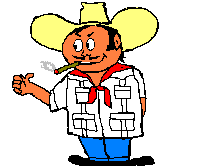 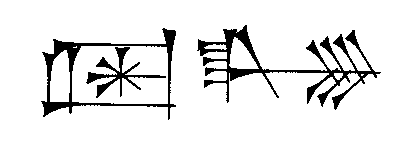 Liborio Dice La Cuba del futuro será la tierra de la persona excepcional....Será la tierra donde el ciudadano será libre de expresar su poder creativo, lograr toda su capacidad y de poder obtener sus recompensas libremente....Será la tierra donde cada ciudadano podrá desarrollar todo su potencial y sus éxitos serán virtudes y no bochorno.... Será la tierra donde nadie se vanagloriará por mediocridad.... Será la tierra donde nadie se considerará a sí mismo "pequeño" o "pobre".. no importa cuán falta de medios esté.... ¡Y estas cualidades son lo que harán al cubano del futuro ese ente excepcional en Las Américas ! Sociedad Libertaria Cubanahttp://www.yrose.us/FreeCuba/home.html